Тест по географии 8 класс с ответами. Вариант 18 классПроверочный тест после окончания I полугодия1 вариант1. С положением России по отношению к экватору более всего сходно географическое положение:а) Канады; б) США; в) Японии; г) Китая.2. Выберите моря, которыми Россия омывается на севере:а) Охотское, Японское, Черное;       в) Белое, Баренцево, Карское;б) Лаптевых, Азовское, Берингово; г) Балтийское, Чукотское, Белое.3. На формирование природы России наиболее сильное влияние оказывают океаны:а) Сев. Ледовитый и Атлантический; в) Тихий и Индийский; б) Индийский и Сев. Ледовитый;        г) Атлантический и Тихий.4. Россия имеет самую протяженную границу с:а) Финляндией; б) Азербайджаном; в) Белоруссией; г) Казахстаном.5. Н. М. Пржевальский исследовал:а) Чукотку;                    в) Центральную Европу;  б) Центральную Азию; г) Центральную Америку.6. Первой российской кругосветной экспедицией командовали: а) В. Беринг и А. Чириков; в) Ф. Беллинсгаузен и М. Лазарев;б) Ф. Попов и С. Дежнев;   г) И. Крузенштерн и Ю. Лисянский.7. Какое утверждение о тектоническом строении является верным?а) в основании Среднесибирского плоскогорья лежит область палеозойской складчатости;б) в основании Западно-Сибирской равнины лежит молодая палеозойская платформа;в) кавказские горы образовались в эпоху мезозойской складчатости;г) в настоящее время на территории России продолжается герцинское горообразование.8. Самая высокая точка России - гора Эльбрус имеет высоту:а) 5895 м; б) 6960 м; в) 8848 м; г) 5642 м.9. К щитам древних платформ приурочены месторождения:а) железных руд;      в) нефти;б) калийных солей;  г) оловянных руд.10. Какие ресурсы относятся к исчерпаемым невозобновимым:а) почвенное плодородие, биологические ресурсы; б) земельные, агроклиматические;в) нефть, газ, уголь, руда; г) энергия ветра, энергия приливов и отливов.11. Выберите неверный вариант (рис. 18):а) 6 – река Лена;               в) 15 – Алтайские горы;б) 9 гора Уральские;        г) 18 – озеро Байкал.12. Выберите верный вариант (рис. 18):а) 19 - гора Народная; в) 6 - река Обь; б) 4 - река Енисей;       г) 7 - Кольский п-ов.                                                       Рис. 18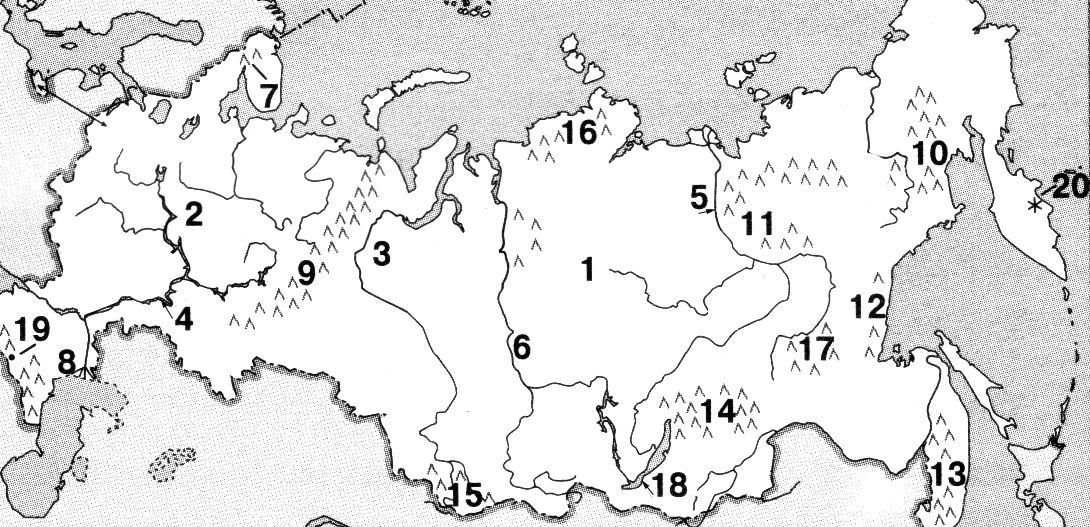 13. Выберите район с самыми низкими зимними температурами:а) Кавказские горы; в) полуостров Таймыр;б) Якутия;                 г) остров Рудольфа.14.Выберите неблагоприятные климатические явления, связанные с антициклональной погодой летом: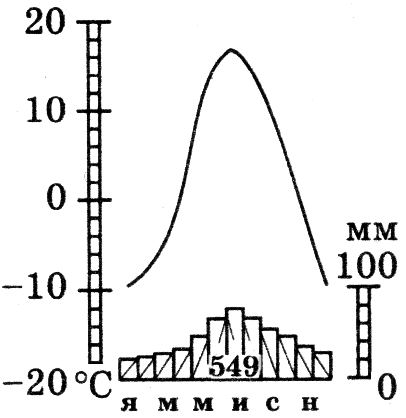 а) ливневые дожди; б) град; в) ураган. г) засуха.15. Укажите тип климата, которому соответствует климатическая диаграмма на (рис. 19):а) умеренный умеренно континентальный;б) субарктический;в) умеренный резко континентальный;г) умеренный муссонный.16. Восточная Сибирь характеризуется климатом:а) морским;       в) резко континентальным;                             Рис. 19б) муссонным;  г) умеренным.17. Какое из утверждений о реках России является верным:а) Лена впадает в море Лаптевых; в) Иртыш впадает в Енисей;б) Волга впадает в Азовское море; г) Ангара впадает в Обь.18.Выберите территорию, реки которой наиболее подходят для строительства ГЭС:а) Западно-Сибирская равнина; в) Среднерусская возвышенность.б) Уральские горы;                      г) юг Восточной Сибири;19. Крупнейшим хранилищем запасов пресных вод в России:а) ледники и снежники;                    в) реки; б) озера, пруды и водохранилища;  г) болота.20.Укажите территорию, где реки с паводковым режимом:а) Восточно-Европейская равнина; в) запад Кавказских гор;б) Среднесибирское плоскогорье;   г) Дальний Восток.21. Укажите пограничное озеро России:а) Байкал;            в) Чаны;б) Каспийское;  г) Онежское.22. Главной причиной отсутствия наводнений на Волге является:а) малое количество снега на территории бассейна; в) засуха;б) равномерный режим осадков;                г) наличие водохранилищ.23. Суровость климата и ледовитость морей Северного Ледовитого океана нарастает в направлении:а) с запада на восток; б) с севера на юг; в) с востока на запад.24. Выберите верный вариант:а) плодородие - это восстановление нарушенных земель;б) перегной - главное свойство почвы;в) мелиорация - меры по улучшению почв;г) рекультивация - органические остатки в почве.25. Укажите почву, которая образуется в условиях, когда коэффициент увлажнения равен единице:а) серые лесные;                       в) каштановая;б) тундровые глеевые;             г) подзолистая.26. Выберите вариант, где неверно указаны причинно-следственные связи:а) создание полезащитных лесополос - уменьшает почвенную эрозию;б) осушение земель - понижает уровень грунтовых вод;в) орошение почв - предотвращает засоление земель;г) снегозадержание - увеличивает содержание влаги в почве.27. В этой природной зоне хвойная растительность с примесью лиственных пород, коэффициент увлажнения > 1, снежная зима и теплое лето, почвы подзолистые, разнообразная фауна. а) тайга;             в) жестколистные леса и кустарники; б) лесостепь;     г) лесотундра. 1.а. 2.в. 3.а. 4.г. 5.б. 6.г. 7.б. 8.г. 9.а. 10.в. 11.а. 12.г. 13.б. 14.г. 15.а. 16.в. 17.а. 18.г. 19.б. 20.г. 21.б. 22.г. 23.а. 24.в. 25.а. 26.в. 27.а. 